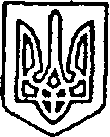 УКРАЇНАПОКРОВСЬКА РАЙОННА ДЕРЖАВНА  АДМІНІСТРАЦІЯВІДДІЛ ОСВІТИН А К А З16 вересня 2019 р.	                   Покровськ            		              	№   149Про проведення першого  та участь у другому  турі  всеукраїнського конкурсу «Учитель року – 2020»На виконання наказу департаменту освіти і науки Донецької облдержадміністрації від 13 вересня 2019 року № 333/163-19-ОД «Про проведення першого та другого турів всеукраїнського конкурсу «Учитель  року-2020», відповідно до Положення про всеукраїнський конкурс «Учитель року», затвердженого постановою Кабінету Міністрів України від 11 серпня 1995 року № 638 (зі змінами), наказу Міністерства освіти і науки України від  10 червня 2019 року № 798 «Про проведення всеукраїнського конкурсу «Учитель року – 2020», з метою підвищення престижності професії вчителя, професійної майстерності педагогів, виявлення та підтримки талановитих педагогічних працівників, популяризації кращих педагогічних здобутків НАКАЗУЮ:1. Провести районний тур всеукраїнського конкурсу  «Учитель року-2020» (далі - Конкурс) за номінаціями «Зарубіжна література», «Історія», «Образотворче мистецтво», «Початкова освіта», «Хімія» з 1 по 30 листопада 2019 р.2.  Затвердити склад районного оргкомітету (додаток № 1).3.  Затвердити склад районного журі (додаток № 2).4. Комунальній установі «Районний методичний кабінет» (Сушкова):1) забезпечити організаційно-методичний супровід  І туру Конкурсу, підготувати завдання для проведення всіх видів змагань І туру;2) забезпечити реєстрацію педагогічних працівників для участі в Конкурсі «Учитель року - 2020» з 16 вересня  до 06 жовтня 2019 року у відповідних номінаціях на платформі Конкурсу   https://mon.gov.ua/ua/konkursi-dlya-pedagogiv/konkurs-uchitel-roku/uchitel-roku-2020/reyestraciya-uchasnikiv-2020   (сайт МОН України); 3) переможців першого (районного) туру Конкурсу (І, ІІ, ІІІ місце) нагородити дипломами відділу освіти та цінними подарунками за кошти КУ «Районний методичний кабінет»;	4) оприлюднити цей наказ та висвітлювати результати проведення першого туру Конкурсу «Учитель року-2020» на сторінці веб-сайту методичного кабінету, на сайті райдержадміністрації, у місцевих засобах масової інформації;	5) надіслати до 1 грудня 2019 року до обласного оргкомітету Конкурсу матеріали  переможців відповідно до інструктивно-методичних матеріалів щодо проведення ІІ (регіонального) туру  Конкурсу.5. Контроль за виконанням наказу покласти на завідувача КУ РМК Сушкову Н.М.Начальник відділу освіти							В.В.Лозінська Надіслано:  до справи -1РМК -1 заклади освіти -17Додаток № 1до наказу відділу освіти від  16.09.2019 № 149СКЛАДоргкомітету щодо проведення районного туру всеукраїнського конкурсу «Учитель року-2019»Додаток № 2до наказу відділу освіти від  16.09.2019 № 149СКЛАДжурі районного туру  всеукраїнського конкурсу «Учитель року-2020»Лозінська В.В.- начальник відділу освіти , голова оргкомітетуСушкова Н.М.- завідувач КУ РМК ,заступник голови оргкомітетуШолудько Т.І.- методист КУ РМК, відповідальний секретарБезрук О.П.- методист КУ РМКВоробйова Н.О.- методист КУ РМКСушкова Н.М.- завідувач КУ РМК, головаШолудько Т.І.- методист КУ РМК, відповідальний секретарНагорна С.Л.- методист КУ РМКБезрук О.П.- методист КУ РМКВоробйова Н.О.- методист КУ РМККрихно В.П.- методист КУ РМКСергієнко І.Г.- учитель історії Удачненської ЗОШ І-ІІІ ст.Середня А.О.- учитель початкових класів Удачненської ЗОШ І-ІІІ ст. Овсяник Л.В.- учитель української мови та літератури Миколаївської ЗОШ І-ІІІ ст. Самофал О.О.- учитель хімії Срібненського НВК 